Quarterly CAEECC Meeting #39 Summary (Draft)Date: Wednesday September 20, 2023Time: 10:00am - 3:30pm PTOn September 20, 2023, the California Energy Efficiency Coordinating Committee met for its thirty-ninth quarterly meeting via Microsoft Teams and in-person in San Francisco (for CAEECC Member Leads and Ex-officio). There were 87 attendees, including representatives from 19 CAEECC Member organizations and 3 CAEECC Ex-Officio agencies as well as 56 Members of the Public (see Appendix A for a full list of meeting attendees). This meeting was facilitated by Katie Abrams (Abrams) of Birch Road Consulting and Michelle Vigen Ralston (Ralston), and supported by Suhaila Sikand (Sikand) of Common Spark Consulting, Susan Rivo (Rivo) of Raab Associates. In addition, Co-Chairs Lara Ettenson of NRDC and Lucy Morris of PG&E were assisting in-person coordination. Additional presenters included Ely Jacobsohn, CPUC and Stacie Risley, SDG&E.Supporting meeting materials are available at: https://www.caeecc.org/9-20-2023-full-caeecc. Relevant materials include:Agenda (9-20-2023 Full Quarterly CAEECC Mtg #39 - Agenda (posted 8-24-2023) (rev. 9-26-2023))Slide Deck (9-20-2023 Full Quarterly CAEECC Mtg #39- Slide Deck (posted 9-18-2023) (rev. 9-26-2023))Draft Prospectus for CAEECC Equity & Market Support Working Group (posted 9-13-2023)OverviewKey Meeting Takeaways:Members voted to select an interim Program Administrator co-chair, Lujuana Medina from SoCalREN, to replace departing CAEECC co-chair Lucy Morris, PG&E.Members reached consensus on the CAEECC Equity & Market Support Working Group Prospectus with the changes noted in the summary below as well as topics to continue to be discussed.Members were joined by Evolving CAEECC Working Group (ECWG) Members in a detailed discussion of the working group process, challenges, highlights, and suggestions.This meeting summary is intended to capture the overarching discussion of ideas, concerns, alternative options for proposals and consensus; it is a high-level summary and not a transcript. For more detailed discussion, please reach out to the Facilitation Team.Key acronyms used in this document include California Energy Efficiency Coordinating Committee (CAEECC), California Public Utilities Commission (CPUC), Energy Division (ED), energy efficiency (EE), working group (WG), disadvantaged communities (DAC) and hard-to-reach (HTR) communities, justice equity diversity and inclusion (JEDI), CPUC’s Environmental and Social Justice Action Plan (ESJ Action Plan), Program Administrator (PA), Investor-owned utilities (IOU), Regional Energy Network (REN), community-based organization (CBO), market transformation (MT), Equity Metrics Working Group (EMWG), Market Support Metrics Working Group (MSMWG), Disadvantaged Communities Advisory Group (DACAG), and Compensation Task Force (Compensation TF). Introductions and BackgroundSlides 2 - 12Lucy Morris, PG&E, presented the meeting objectives, which included:Present Phase III Diversity, Equity & Inclusion PlanProvide updates on Evolving CAEECC Working Group Discuss work planning (review & seek approval on a new Working Group Prospectus)Decide on a new Program Administrator Co-ChairTo achieve meeting objectives, the facilitation team developed the following agenda:Introduction and BackgroundSession 1: CAEECC Diversity, Equity & Inclusion Session 2: Evolving CAEECC Working Group UpdateSession 3: CAEECC Work PlanningSession 4: Co-Chair NominationSession 5: Wrap-upAbrams provided general reminders, Microsoft Teams etiquette, in-person and hybrid logistics. Abrams highlighted why the meeting had an in-person option in San Francisco, as it was voted upon in a survey, but that future in-person options would rotate across different parts of California in the spirit of inclusivity. To encourage a space of inclusion and diversity, Abrams reviewed Proposed Meeting Norms and CAEECC Groundrules (see Appendix B for the full list). In person Members were asked to introduce themselves verbally (since online participants couldn’t see the names of all in person participants). Virtual participants were asked to introduce themselves through the chat.Membership UpdateAbrams provided updates on Membership, including new Member leads for BayREN lead (Jane Elias), PG&E (Rachel Allen), and SCE (Elizabeth Gomez). She also welcomed Coby Rudolph from the CPUC, who recently took over Alison LaBonte’s position as Supervisor of EE Procurement and Portfolio Management. Pam Rittelmeyer remains the primary CPUC lead for CAEECC.CAEECC now has 23 total Members including 3 Ex-Officio: 10 PAs, 5 government entities (3 of whom are Ex-Officio), 5 implementers, and 3 advocates (see image below). The Facilitation Team also noted the anticipated absence of Katie Abrams from November through January.No members had discussion about the Membership Update.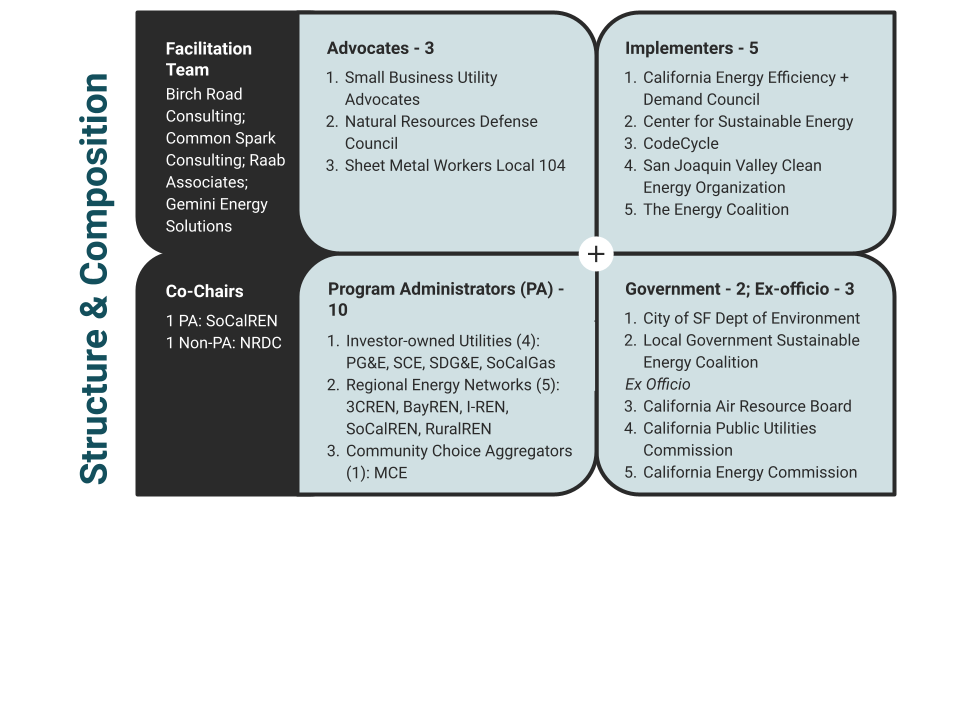 Image 1: Deconstruction the current structure and composition of CAEECC (as of 9/21/23)Session 1: CAEECC Diversity, Equity & InclusionSlides 13 - 29Ralston presented a recap of the DEI Training CAEECC has undertaken thus far. In February, Dr. Anthony Kinslow II presented an overview of the EE space and described how inequity interacts and the need to re-think processes to develop programs in order to reach everyone. In May, Courageous Conversation provided training to CAEECC Members, Leads, and Ex-officio and presented on how to have conversations about race. In June, Sikand and Ralston hosted an interactive reflection section on CAEECC’s inclusionary practices. Ralston then posed a question to CAEECC via slido, If the goal is to serve all CA and it takes additional effort to connect with certain parts of CA, what does CAEECC need to do and know to reach those parts of CA? Slido responses are included in Appendix C.Ralston provided an overview of the Slido responses verbally and noted that many of these ideas are being explored actively by the ECWG. She then prompted folks to add in the chat, what jumps out to you; what’s challenging; what’s exciting? CAEECC Members, WG Members, and the public noted the need to define “buzzwords”, time to build trust and invite others, and engage in difficult conversation to dismantle inequitable systems. One Member noted the CPUC's Environmental and Social Justice Action Plan includes a lot of key definitions.Ralston then transitioned to an outlook of a tailored training, with a proposal to be presented at the 11/29 Full CAEECC Quarterly Meeting #40. Some potential topic areas include: Tools to see there’s no “neutral” policy or programs; Exploring inequities in existing programs, and generating equitable solutions; Applying Jemez Principles and Environmental Justice Principles to CAEECC and EE program design; Countering unconscious bias, what’s working (and not) in Equity segment, belonging, white fragility… (a few Member suggestions from the DEI Kickoff). Ralston offered space for more ideas and suggestions.Summary of Discussion on CAEECC Diversity, Equity, and Inclusion, Ideas for a Tailored TrainingOne Member clarified the anticipated time requirement for the proposed training. The Facilitators noted it would likely be a 5-6 hour training/conversation to be able to touch on the topics desired. A Member of the Public noted there is a CPUC proceeding called High DER Future and offered that the changes of this future view could mean that additional programs and solutions might become available, especially if CAEECC provides input. The Facilitators noted that High DER Future focuses mostly on the needs of the grid to support resources typically that are not considered utility scale.The Facilitators offered that another training resource could be with a contact who does specific work in energy procedural justice issues at CPUC and asked if there’s interest, to which many nodded in agreement.Session 2: ECWGSlides 20 - 35Evolving CAEECC WGRalston presented the purpose behind the Evolving CAEECC Working Group (ECWG) and outlined how this working group came to fruition through both the Composition, Diversity, Equity, and Inclusion WG and the Compensation Task Force. Ralston noted that CAEECC’s organizational structure might not look the same with the recommendations of the working group, and that’s okay. Ralston recapped the first two ECWG meetings, how the current CAEECC Scope Purpose and Objectives aren’t really relevant any more, and how they focused on orientation of the CAEECC and energy efficiency space and meeting each other. Ralston level-set that ECWG is challenging because there’s both energy efficiency technical experts and community experts and that trust is being built on-the-go. Ralston highlighted the ECWG’s strong desire  to learn and get to know each other better. Ralston noted the effort to balance the ECWG charge with energy efficiency proficiency. Ralston previewed that the third meeting (on 9/27/23) would swing in a new direction and focus on the realities of communities.Ralston noted that the ECWG Prospectus was reviewed thoroughly throughout the process and highlighted that there were no content changes to the prospectus. An ECWG Member, however, disagreed with this characterization and noted that there was extensive conversation about the ECWG Prospectus (see discussion for more details).Ralston provided an overview of some initial exploratory ideas the WG has brainstormed. The intention was to invite CAEECC thoughts and feedback on ECWG throughout the process, particularly since there are so few CAEECC members in the Working Group, and to provide ECWG members insights to CAEECC members’ responses throughout their process.CAEECC as a meeting ground focused around CPUC Market Rate EE programs, but with more structured consideration of other EE programs, and how to coordinate to improve access and benefits for all Californians. CAEECC as an oversight body focused on effective, inclusive, and accessible EE programs. May include making recommendations to expand evaluation scope to consider accessibility and equity of program implementation.CAEECC as a force to expand accessibility and inclusivity in EE programs, their development, implementation, and impact.CAEECC as a gateway to engage and interact with energy efficiency programming and policies. May include community engagement and trainings to make EE more inclusive.Summary of Discussion on Evolving CAEECC WGAn ECWG Member raised an issue that “no changes have been proposed on the prospectus”, as this sentence is not encompassing the amount of dialogue there was around this document. Some additional ECWG Members also added concern for the ECWG Prospectus limiting the work of ECWG and of the process, while others offered that their interpretation is high-level and a big-picture, flexible guidance. Ralston noted that the ECWG Prospectus had a lot of dialogue around it, but that even in all the dialogue, the WG had not decided on major changes to the work ECWG should do or proposed any limits to its scope. Ralston summarized the process that CAEECC agreed upon for this ECWG Prospectus, which is that CAEECC Members would approve a draft ECWG Prospectus (2/22/23 CAEECC Mtg), then ECWG would review and propose changes (if any) before today’s CAEECC mtg. Some ECWG Members noted confusion around the term “Prospectus” for ECWG, and a CAEECC Member suggested renaming/subtitling to provide clarity for ECWG Members. Ralston clarified that: ECWG scope is to provide concrete recommendations on how it might change the governance, structure and processes of CAEECC as it stands today to be more in alignment with the different energy efficiency policy processes, perhaps to provide better input impact, influence, and possibly oversight (that was asked by the CPUC) of the energy efficiency portfolio as well as to align around the CPUC’s environmental and social justice values, and how to create a body that reflects those values.Several ECWG Members raised that many WG Members (including those who are somewhat EE proficient) are struggling and lost in this ECWG process. Several ECWG Members also raised concern about gaps and disparities between the technically proficient folks and the non-technically-proficient folks. They highlighted that even some of the intentionally-dejargonized language used is exclusionary and that simplified language is a good thing for community to foster relatability, and through that (among other actions), trust. One ECWG Member highlighted that there’s a disconnect between where CAEECC and ECWG Members are meeting (symbolically), noting that ECWG Members are being pulled along to meet CAEECC where CAEECC is at vs. meeting ECWG Members where they are. Another ECWG Member echoed that while this effort is really a huge step outside of the typical mode of operations for CAEECC, it is still very much based in a work/communication culture rooted in exclusivity and this is posing a challenge for real input on the future of how CAEECC can really align with the stated ESJ goals.One ECWG Member suggested that they can’t make recommendations because the fundamental dialogue is just starting to happen, and that more time is needed to rethink the process to provide more effective responses. Another ECWG Member noted that the entire process, while lengthy in CAEECC contexts, is rushed and suggested that CAEECC not expect clear and coherent deliverables at this moment, or in the near future. Another ECWG Member suggested not taking the slides as concrete.A CAEECC Member requested clarification on the steps to approve the working group recommendations. CAEECC leadership responded that the specific process depends on the recommendations themselves, and emphasized that there will likely need to be some enabling language in a formal CPUC decision to legitimately change CAEECC. Another CAEECC Member requested clarity on the timing for recommendations and if there’s an official deadline.Co-Facilitator Abrams provided an overview of the Phases of Team Development, noting that ECWG is a change development process that includes interaction with Full CAEECC. A Member of the Public asked if knowledge on the High DER Proceeding would be helpful. The Facilitator noted that perhaps in the future, but ECWG is not at a point to consider that proceeding.An ECWG Member raised caution about the “Simplified Charge” for ECWG (a request in ECWG Meeting #2 to easily digest the Prospectus in a simple slide). Ralston noted that while it was meant to be a paraphrase for comprehension (not to limit the scope of the prospectus), there was a lot of confusion around it. Therefore,  the Facilitators omitted the simplified charge. An ECWG Member raised that “equity” was rarely talked about before George Floyd and COVID-19 and that there have been culture shifts, and suggested that CAEECC needs to move from a place of compassion and understanding rather than a checkbox. The ECWG Member requested that CAEECC reflect if they are ready to make this change—and if so, to meet ECWG on their level. They encouraged ECWG involvement in CAEECC in order to deconstruct silos—and raised questions about the role of ECWG Members and the power of ECWG vs. CAEECC. Other ECWG Members acknowledged that the system itself has yet to change. A CAEECC Co-chair reassured that CAEECC does want to change and perhaps future CAEECC meetings could be integrated, but that the CPUC will be the ultimate decision maker on CAEECC’s future. Another CAEECC Co-chair recognized that ECWG is working within a system that is “behind”, and that while this system says it supports the work of ECWG, there’s a tension in the potential to change and that the right levers need to be identified to make the change feasible.A CAEECC Co-chair shared that they see ECWG as having the power to change what CAEECC will look like and therefore has more power than CAEECC Members themselves. ECWG Members questioned how that could be true if only CAEECC Members were invited in-person. The Co-Chair responded that only CAEECC Members were invited due to space constraints and COVID, and noted that pre-pandemic, CAEECC meetings included many members of the public in person - and the hope that the next hybrid CAEECC meeting will be at a venue and time when more people can be invited in person.An Ex-Officio CAEECC Member raised caution of the use of the term “training” when speaking about the energy efficiency portfolio as traditionally that relates to trainings that are part of program implementation. ECWG Members clarified it meant introductory non-program trainings about the CPUC, energy efficiency portfolio, and justice, diversity, equity, and inclusion.Participants also discussed the distinction between CAEECC as a collective stakeholder body versus the members who make up CAEECC.ECWG Members highlighted the need and importance of compensation to enable the work.Compensation PilotDue to time constraints, the Compensation Pilot update was not provided. In lieu, the Facilitation Team provides, through this Meeting Summary, an update: The Compensation Pilot is going well and on track as originally planned, albeit the administration budget is tight. The Pilot will continue to adapt to the needs of the ECWG. A Mid-Pilot Report Draft will be provided at the 11/29 Full CAEECC Meeting #40.Session 3: CAEECC Work Planning Slides 38 - 59Equity & Market Support Working Group ProspectusRalston provided an overview of the proposed CAEECC Equity and Market Support Working Group, why it’s proposed, and discussed its Draft Prospectus for CAEECC Member approval. The CPUC Decision (D.23-06-055) adopted 13 Equity Indicators, 25 Market Support Indicators, and an additional 17 Market Support Indicators structured around the Awareness, Knowledge, Attitude, and Behavior (AKAB) surveys. The decision strongly encouraged CAEECC reengage the Equity and Market Support Metrics Working Groups to review the adopted indicators. Ralston outlined the required and optional activities for the Equity & Market Support Working Group and highlighted that Optional Activity on Community Engagement indicators might be a good spot for longer timelines and community input. Ralston reviewed the timeline proposed in the prospectus.Ely Jacobsohn presented on Equity and Market Support Goals, a topic the CPUC would like to have CAEECC consider, via the Equity and Market Support Working Group. Jacobsohn outlined Total System Benefit, compliance terms, and how the addition of goals (counting towards total progress to the entire portfolio beyond each segment) to indicators would become metrics. Jacobsohn highlighted that the CPUC is seeking input on all the TBD elements identified on slide 51 in orange. After Member discussion on which, if any, optional activities to include in the Prospectus, Abrams tested CAEECC Members for consensus on the leading proposal (let the WG determine whether to address Common Metrics and AKAB indicators). There was no disagreement on this proposal, which is summarized in the gray box below.  As summarized in the blue box below, discussion on the other Optional activities (Community Engagement Indicators, Reporting Demographic Participation Data, Objectives for the Equity & Market Support Segments, and Equity & Market Support Goals) will be revisited at the 11/29 Full CAEECC Quarterly Meeting #40. Additional Changes to the Equity & Market Support Working Group Draft ProspectusIn addition to the changes in the gray box above, the following change was also made to the Equity and Market Support WG Prospectus. A redline version is available on the meeting page, linked at the top of this document.Consult ECWG on recruitment processSummary of Discussion on the Equity & Market Support Working Group Draft ProspectusA CAEECC Member proposed to change the Membership Eligibility by revising “The [Equity and Market Support] WG will also be open to the public to observe (and provide limited input, time allowing)” to “The [Equity and Market Support] WG will also be open to the public to observe & provide input.”An ECWG Member raised concern about the timeline and how the timeline for this working group may or may not be inclusive for community input. A few ECWG Members raised concerns about the lack of inclusion of community input, a desire to be involved, and suggestions of how to include perspectives other than the current CAEECC and with compensation, including an equity checklist and/or huddles for additional stakeholder input. An ECWG Member raised the importance of targeting ESJ Communities.Ex-officio Members highlighted that the CPUC identified CAEECC to be the public input body for this process, however, CAEECC Members noted that this body only is accessible to people historically involved and that the CPUC should allow for more time (perhaps through a modifying decision), outreach, and compensation.A CAEECC Co-chair noted the technicality of metrics and the need to balance the value of perspectives with the deep technical weediness of the topics at hand. The Co-Chair noted that PAs are required by the CPUC to do this reporting. Katie Wu, the Facilitator for the Equity and Market Support WG, echoed that community input later might be beneficial to help identify what indicators and metrics are important to keep or change. She requested that if CAEECC plans to rethink metrics in the future, then CPUC should allocate resources so CAEECC can be prepared to do community outreach.An ECWG Member questioned why “equity” isn’t integrated in all metrics, but rather is a separate segment. Facilitators noted this has to do with program segments, not the equitableness of each indicator. A Co-Chair described the formation of the equity segment and the tensions with cost-effectiveness.There was also a conversation about the Equity and Access Grant Program, how folks could leverage that and creative ways to get involved if not a 501(c)(3).An ECWG Member requested clarification on the Equity & Market Support Working Group and the members and invitations for this working group. The Facilitators noted that ECWG will be part of the invitation list for this working group. An ECWG Member raised that language that is used around things like resource acquisition, market sector, cost, revenue, and cost effectiveness can be deceptive depending on who is the author and source of using that term and who is the receiver and the reader.A CAEECC Member and ECWG Member discussed Total System Benefit and the lack of community-specific benefits within this measurement.A CAEECC Member noted that the PAs meet monthly to discuss policy, deliverables, and tasks. As a group, they started discussing the various orders in the Decision, including many of those topics in the draft Prospectus, and specifically how to facilitate the accomplishments of these tasks. The Member proposed that the reporting PCG (Project Coordination Group) be the convening space and that CAEECC could be engaged to offer specific opportunities for wider engagement. An Ex-officio member noted that the PCG wasn’t designed to be equitable, that it’s merely a space to get work done.CAEECC Members proposed different ways to incorporate all optional activities and allow the Equity and Market Support WG to determine their own scope on these activities. Members elevated different benefits and potential drawbacks of these proposals, including how the topics would be addressed if not at CAEECC. CAEECC and ECWG Members requested clarification on the goals presented by CPUC and which parts of CAEECC (if any) should take this on.A CAEECC Member asked for clarification on the PAs AKAB baseline activity, and it was confirmed that the PCG was discussing this relation to actions needed to comply with Ordering Paragraph 11 of D.23-06-055. A CAEECC Member noted that ultimately, PAs are responsible for filing Advice Letters to the CPUC, and asserted their belief that there is alignment on Common Metrics so additional stakeholder input may not be necessary at this time. Another CAEECC Member disagreed, thinking that an opportunity for input would be beneficial though shouldn’t require a significant amount of effort and could be addressed through a workshop or huddle.CAEECC Members requested clarification on what else is happening with AKAB and to investigate who’s already doing this work and where CAEECC can best plug in. CAEECC Members also raised the time constraints on non-PAs. The Facilitator offered Quarterly Meetings and Workshops as a way to stay involved in the process in a light-touch way.CAEECC Members raised that Common Metrics is a high priority and that finalization needs to happen soon because March 2024 is quickly approaching.CAEECC Members discussed which optional activities to continue to discuss in November and what that means in terms of timeline and ground rules. Members raised concern about some of the upcoming deadlines with a few of the optional activities. An ECWG Member proposed self-determination by the WG for these topics. The Facilitators noted that per CAEECC ground rules, there isn’t anything that would be of concern for the WG to self-determine their topics. Members concluded that adding Common Metrics and AKAB makes sense to be engaged on together, however the Community Engagement activity could have its own non-rushed separate process.A CAEECC Member proposed that the goals topic be added along with the other two optional activities added to the Prospectus for the WG to decide whether to take it on. After some discussion on the topic, Members decided to punt this to the 11/29 Full CAEECC Quarterly Meeting #40.Some ECWG members expressed the opportunity to participate. CAEECC Members noted that ECWG Members can participate in the Equity and Market Support WG working group (rather than working on metrics through ECWG). CAEECC Members also noted that there’s many years of context and that metrics is complex and technical and the folks who were originally in the Equity and Market Support Working Groups are well primed for the conversation. Some CAEECC Members indicated interest in a more formal process for goals-setting that includes more stakeholder engagement than is required in the CPUC Decision.An ECWG Member requested that the more ECWG and CAEECC works together, the more relevant recommendations will be to CAEECC. Portfolio Oversight Topic for Evolving CAEECC WG’s ConsiderationDue to time constraints, this topic was not covered at the meeting. In lieu, the Facilitation team provides the following update:The 6/29/23 CPUC Decision removed Portfolio Oversight from CAEECC as a requirement, but urged ECWG to consider this role in their deliberations. Session 4: Co-Chair NominationSlides 61 - 62Abrams invited a discussion on the co-chair nomination for the PA seat. Lujuana Medina, SoCalREN, was nominated. She provided brief remarks on her passion for serving as Co-Chair, including her interest and involvement in  the Compensation Pilot and inclusivity. Medina left the “room” (Microsoft Teams) while Members had an opportunity to express any reservations and nominate an alternate co-chair. No concerns or alternate nominees were raised. Medina was confirmed as the interim co-chair for the PA seat. Session 5: Wrapping Up Slides 63 - 72Proposed TopicsAbrams outlined Proposed Topics for the 9/20/23 Meeting, including updates on the ECWG: Updates + CAEECC Discussion, San Diego REN Business Plan proposal, 2024 Workplan, Co-Chair Nominations, Equity and Market Support WG Optional Activities, and a Proposal for DEI Training Phase III during the Main Assembly. In addition, Abrams included PA Solicitation updates for the Optional Assembly. Abrams opened the meeting for CAEECC Member discussion. No CAEECC Members had additions, and one Member noted it already looks like a packed agenda.Solicitation UpdatesStacie Risley, SDG&E provided updates on the Solicitations from IOUs (slides 65-69). Added corrections for SDG&E: WET Advice letter 2.0 has not been submitted, same with non-res behavioral. This update will be reflected on the PEPMA site (Proposal Evaluation & Proposal Management Application).An Ex-officio member prompted if extending a third party contract is of concern, versus putting out new bids. CAEECC Members discussed this, questioned if there is recourse, and noted that continuing contracts shouldn’t be of concern if they are performing well. CAEECC Members discussed technicalities and legal implications of the options.Meeting Evaluation Abrams provided a summary of the Evaluation Survey from the 6/21/23 Full Quarterly CAEECC Meeting. In general, participants felt the 6/21/23 meeting was successful. Abrams reminded participants about this meeting’s evaluation survey, and invited submissions until September 27, 2023. Next Steps Abrams summarized the next steps:Meeting summary will be posted within 5 business daysMeeting Evaluation: due 9/27 (required for members and encouraged for everyone else) Facilitators to incorporate feedback in meeting designAppendix A: AttendeesAppendix B: Meeting Norms & GroundrulesMeeting NormsTo encourage a space of inclusion and diversity, meeting participants were asked to agree to the following meeting norms:Make space, take space (share the mic).Stories shared here stay here; what is learned here leaves here.Share your unique perspective: share your unpopular opinion.Generative thinking: "yes, and" instead of "yes, but".Listen from the "We", speak from the "I".Offer what you can; ask for what you need.Be inquisitive.Assume best intent and hold each other accountable.Be empowered to share impact.Creating a space of inclusion and diversityGroundrulesAttend all meetings (or send designated alternate)Do your homework (complete pre-and post-meeting work to ensure productive meetings and that a complete deliverable is finalized)Facilitation team posts materials 5 days before the meetingIf there are recommendations you don’t agree with, propose alternatives or think creatively to try to bridge the gapSee Goals, Roles & Responsibilities for the full list of Ground Rules: https://www.caeecc.org/caeecc-info  Appendix C: DiscussionsThe format of this appendix has shifted. For detailed conversations, please consult the Facilitation Team. Appendix C now offers interaction from Facilitation tools such as Slido or Google Jamboard where applicable.Session 1 CAEECC Diversity, Equity & InclusionSlido Responses Build trust to get to community ownership of decision-makingMichelle, this was part of my response that did not get highlighted or expressed yet, Invest in community leaders from targeted areas and pay them to participate in CAEECExplain how this all impacts the quality of their everyday livesInvest in community leaders from targeted areas and pay them to participate in CAEECIt takes multiple steps. Out reach and partnership with local orgs. Listening circles. Report out to community. Additional listening circle. And meaningful follow up with actionable items and supportsKnow the communities of concern from local government perspective and CBOs in the area.CAEECC Listening Tour connecting with community organizations and individuals in targeted Communities of Concern around CA. Investing in relationship building to create lasting communication channels to generate ongoing conversations about what is working and what is not. Invest in community leaders from targeted areas and pay them to participate in CAEECContinue to focus on this population ahead of cost effectivenessDepends on if you mean geographical or ideological. If geographic then effort needs to be made to be there, or hold meetings that are more accessible within a drive time. If it’s ideological then you need trusted members of the community to lead in and find a space of intentional overlap to work in.Broad and engaging communications and collaboration plans, actions - must align and collaborate with relevant community leaders (CBOs, townhalls, distribution of resources, etc.)Hosting CAEECC meetings in those locationsLeverage the CPUC's new equity and access program.Work with local community action agencies/service providers.Continue to collaborate with local CBOs to get feedback and unique perspectivesSupport efforts to ensure appropriate data is readily available and can be evaluated; include diverse representation in CAAEECReceive presentations and information to better understand the moreHold these meetings (or other fora where we want to get non-traditional attendees at the table) outside of typical work hours if we want those who don’t work in this space to participateEngage local service providers and conduct listening circlesActually going to these locations, working with cbo’s, and actually listen to THEIR realitiesunderstand who those communities are and engage key members of those communitiesFacilitate opportunities for communities of concern to implement programs themselves, rather than only be soliciting input to design programs on their behalfWe need to understand where this fits in terms of the CPUC’s priorities for EE. Is it more important than cost effectiveness?Needs to know where and who to focus on. Can’t do everything. Need prioritization.Do townhalls/listening sessions around the state to get community feedbackConnect with local organizations, city councils, maybe local DEI task forces if availableHave guests members from those locationsMeet them when and where they're at and listen deeplyEngage CBOs in those remote areasHave more people in those areas talking to the communityModifications to Equity and Market Support WG Prospectus regarding Optional Activities: The Equity and Market Support WG will self-determine whether or not to address the following topics:Common Metrics Update, particularly any recommended to be removed from tracking that have not been used and/or may no longer be relevant or useful. Recommendations for metric removal, suspension, or modification should be included in the same Indicators Advice Letter due May 1, 2024. (D.23-06-055 section 5.2, PDF page 29)Awareness, Knowledge, Attitudes, and Behavior (AKAB) Indicators. Recommendations to clarify and specify AKAB Indicators  to be included in a Tier 2 Advice Letter due August 1, 2024. (D.23-06-055 section 7.9, relevant text on PDF page 72)Additional Optional Activities to Discuss at the Q4 meeting: CAEECC members will discuss whether to add to the Prospectus for WG Members to decide whether to take on, or to address in another forum/venue.Community Engagement Indicators. Recommendations by the Equity and Market Support WG for inclusion in mid-cycle Advice Letters due September 1, 2025. (D.23-06-055 section 7.8, PDF page 67)Indicators designed by engaging ESJ communities and CBOs directly (whomever, CAEECC or PAs, when developing metrics)Quantitative and qualitative indicatorsReporting Demographic Participation Data. Advise the PAs and Reporting Program Coordination Group (PCG) in response to questions in section 7.7 (D.23-06-055 Ordering Paragraph 23, PDF page 125. Questions are in Section 7.7, PDF page 65) in the PA and PCG joint Report by September 1, 2025.Objectives for the Equity & Market Support Segments. Recommended Objectives adopted in the Decision, but changes, additions, modifications can be considered with the next portfolio application in 2026 (for the 2028-2031 period) (Application date TBA). (D.23-06-055 section 7.5, PDF page 57)Equity & Market Support Goals. Recommended priorities for a) Higher level goal development; b) Options for goal constructs, methods, metrics, timeframes, quantification approaches, stakeholder engagement, process, procedure, enforcement, studies, or other element of goal development; c) Indicators that could be converted to metrics with targets to reach goals. Feedback on a) PA goal constructs and proposed process; b) PA Tier 3 Advice LettersOrganizationNameCAEECC Members  3C-RENAlejandra TellezBayRENJane EliasCEDMCClark McIsaacCode CycleDan SuyeyasuCSEFabiola LaoIREN/WRCOGBenjamin DruyonLGSECDemian Hardman SaldanaMCEAlice Havenar-DaughtonNRDCLara EttensonPG&ELucy MorrisRedwood Coast Energy AuthorityStephen KullmannSmall Business Utility AdvocatesTed HowardSCEElizabeth GomezSDG&EStacie RisleySF Dept of EnvironmentLowell ChuSJVCEOCourtney KalashianSoCalGasSandra GonzalezSoCalRENLujuana MedinaThe Energy CoalitionLaurel RothschildEx-Officio CARBEmma TomeCECShadi AslebaghCPUC Energy DivisionEly JacobsohnCPUC Energy DivisionJen KalafutCPUC Energy DivisionPamela RittelmeyerCPUC Energy DivisionCoby RudolphCPUC Energy DivisionJesus TorresOther Interested StakeholdersActerraLeo SteinmetzAMBAGAmaury BerteaudAmerican Eco ServicesNicole Milner (1 min)CalMTA/RINils StrindbergCounty of San Luis ObispoJordan GarbayoCSERyan “Rocky” FernandezECWG MemberAislyn ColganECWG MemberCharles CormanyECWG MemberValerie HashECWG MemberTanisha-Jean MartinECWG MemberAlice SungECWG MemberKate WoodfordEnergy SolutionsEvan KameiEfficiency FirstEmily MironFrontier EnergyNancy BarbaGrounded ResearchJennifer Mitchell-JacksonGrounded ResearchMary SutterGridworksKatie WuHealthy Active StreetsSumire GantHigh Sierra FoundationPam Close BoldICFJesse FeinbergLincusPatrick NgoMCR GroupMelanie GilletteMWCMark WallenrodPG&ERachel AllenPG&EConrad AsperPG&ERob BohnPG&EMananya ChansanchaiPG&ESebastien CsapoPG&EMoses GastelumPG&ELindsay TillischResource Innovations/CalMTANils StrindbergSCERosalie BarcinasSCEAlden LundySCELarry TabizonSan Diego Community PowerAisha CissnaSan Diego Community PowerSheena TranSDG&EStephanie GutierrezSelfSteve FrischSierra Business CouncilSherry HaoSilent RunningJames DodenhoffSoCalGasGenia HernandezSoCalRENTessa CharnofskyTEAARoss ColleyTechflowAJ PerkinsThe Energy CoalitionCraig PerkinsThe Mendota Group, LLCGrey StaplesTimber Cove Energy SolutionsSpencer LippWildanLou JacobsonXanthus ConsultingFrances ClevelandFacilitatorsKatie AbramsBirch Road ConsultingMichelle Vigen RalstonCommon Spark ConsultingSuhaila SikandCommon Spark ConsultingSusan RivoRaab Associates